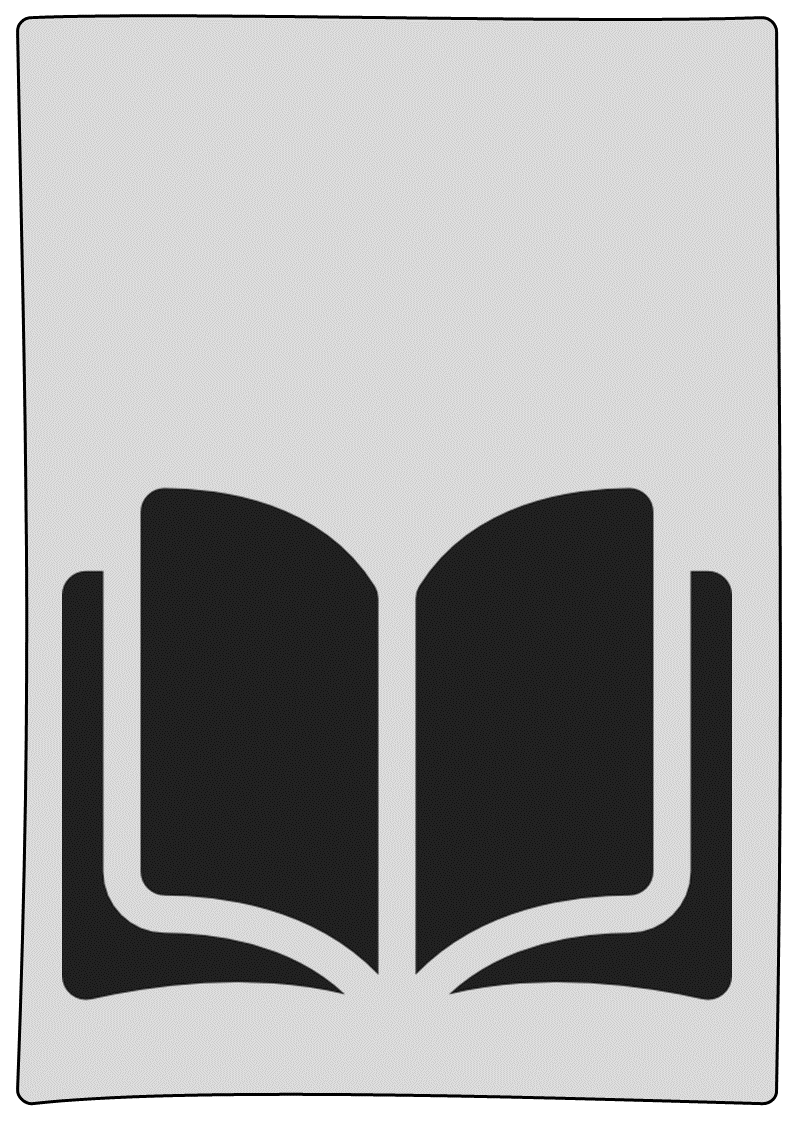 1. Demande du candidat2. Votre identité3. Description de votre expérience et de vos acquis professionnels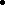 Référentiel d’activités du diplôme aide-soignantVOTRE EXPERIENCEVOTRE EXPERIENCEDomaines d’activités (DA) :DA1 - Accompagnement et soins de l’enfant dans les activités de sa vie quotidienne et de sa vie sociale en repérant les fragilitésActivités :Activité 1 - Accompagnement et soins de l’enfant dans les activités de sa vie quotidienne et de sa vie sociale en repérant les fragilitésActivité 1 bis - Mise en œuvre d’activités d'éveil, de loisirs, d’éducation et d’accompagnement à la vie sociale adaptées à l’enfant ou au groupeActivité 2 – Identification des risques lors de l’accompagnement de l’enfant et mise en œuvre d’actions de prévention adéquatesRubrique A :Donnez des exemples de soins et d’activités que vous avez réalisésVous parlez de votre expérience en structure ou à domicile dans l’accompagnement des enfants. .  Au moins un type de soins ou d’activité de la vie quotidienne est attendu (Pour l’activité 1). Il s’agit de soins d’hygiène et de confort (toilette, habillage, repas, …) relevant de la vie quotidienne et d’activités d’accompagnement à la vie sociale.Au moins un type d’activités d'éveil, de loisirs, d’éducation pour un enfant ou un groupe est attendu (Pour l’activité 1bis). Rubrique B :Décrivez avec précision les situations vécues à partir des exemples de soins et d’activités précédentsDans votre expérience, décrivez une situation où vous avez réalisé des soins de la vie quotidienne. (Pour l’activité 1)Comment avez-vous fait ? Comment avez-vous adapté ces soins à la situation de l’enfant ?Quels effets a eu votre action auprès de l'enfant ?Dans votre expérience, décrivez une situation où vous avez réalisé des activités d'éveil, de loisirs, d’éducation. (Pour l’activité 1 bis)Comment avez-vous fait ? Comment avez-vous adapté ces activités à la situation de l’enfant ou du groupe ?Quels effets a eu votre action auprès de l'enfant ?Dans votre expérience, décrivez une situation où vous avez identifié des risques lors des soins apportés et qui vous a permis la mise en œuvre d’actions de prévention adaptées (Pour l’activité 2)Comment avez-vous repéré ces risques ? Comment avez-vous adapté les mesures de prévention à la situation de l’enfant ?Quels effets a eu votre action auprès de l'enfant ?Domaines d’activités (DA) :DA2 - Appréciation de l’état clinique de la personne et mise en œuvre de soins adaptés en collaboration avec l’infirmier en intégrant la qualité et la prévention des risquesActivités :Activité 3- Observation de la personne et mesure des paramètres vitaux liés à son état de santéActivité 4- Collaboration à la réalisation de soins intégrant la qualité et la prévention des risquesVous parlez de votre expérience sur l’appréciation d’un état clinique et de la mise en œuvre de soins avec l’infirmier dans un contexte médicalisé. Au moins un type de soins en collaboration est attendu pour chacune de deux activités (Pour les activités 3 et 4) Dans votre expérience, décrivez une situation où vous avez identifié un changement d’état clinique ou un risque pour l’enfant  : (Pour l’activité 3)Quels paramètres vous ont permis d’identifier le changement d’état clinique ? Décrivez ce changementQuels risques avez-vous identifiés ?Dans votre expérience, décrivez une situation où vous avez collaboré avec l’infirmier et d’autres professionnels de santé à la réalisation de soins. (Pour l’activité 4)Comment le soin a-t-il été mené ? Sur quels critères vous êtes-vous appuyés pour réaliser un soin de qualité ? Comment avez-vous adapté ces soins à la situation de l’enfant ?Activité 5 – Installation et aide aux déplacements de la personne à partir de ses ressources et des techniques de mobilisationDans votre expérience, décrivez une situation où vous avez installé et aidé au déplacement de l’enfant à partir de ses ressources et des techniques de mobilisation. Au moins un type de contexte d’installation et un type de déplacements sont attendus (Pour l’activité 5)Comment avez-vous sélectionné les aides à apporter pour l’installation de l’enfant ? Comment avez-vous adapté votre intervention aux particularités et aux ressources de l’enfant ?Domaines d’activités (DA) :DA3 - Information et accompagnement des personnes et de leur entourage, des professionnels et des apprenantsActivités :Activité 6- Accueil, information et communication auprès des personnes et de leur entourageActivité 7 – Accueil, accompagnement et formation des pairs, des personnes en formation et des autres professionnelsVous parlez de votre relation avec l’enfant et son entourage. Vous pouvez décrire les situations durant lesquelles vous avez accueilli et informé les enfants et leur entourage.Au moins un contexte relationnel est attendu (Pour l’activité 6)Vous parlez de votre expérience sur l’accompagnement et la formation de stagiaires. Vous pouvez décrire les situations où vous avez participé ou accueilli, accompagné et formé des personnes en formation pendant leur stage au sein de votre lieu de travail ou lors des cours que vous auriez donné. Au moins un contexte d’accompagnement et un contexte de formation différents sont attendus (Pour l’activité 7)Dans votre expérience décrivez une situation où vous avez développé une relation de soin et une communication avec l’enfant et son entourage (Pour l’activité 6)Comment avez-vous mené la communication avec la personne pour une relation de qualité ?Dans votre expérience décrivez une situation où vous avez mis en pratique une action de formation : cours, encadrement et évaluation des apprentissages en stage, … (Pour l’activité 7)Qu’avez-vous mis en œuvre pour accueillir et former une personne ou un groupe d’apprenants ? Comment vous êtes-vous adapté à la personne ou au groupe en apprentissage ?Domaines d’activités (DA) :DA4 - Entretien de l’environnement immédiat de la personne et des matériels liés aux activités de soins, au lieu et aux situations d’interventionActivités :Activité 8- Entretien des locaux et des matériels liés aux activités de soinsActivité 9 - Repérage et traitement des anomalies et dysfonctionnements en lien avec l’entretien des locaux et des matériels liés aux activités de soinsVous parlez de votre expérience d’entretien des locaux et du matériel où vous avez utilisé des produits, des techniques particulières pour les établissements sanitaires, médico-sociaux, ou sociaux (nettoyage humide, désinfection de matériel, …). Au moins une activité est attendue pour les locaux (Pour l’activité 8)Au moins une activité est attendue pour le matériel (Pour l’activité 8)Vous parlez de la façon de vérifier, de repérer des dysfonctionnements, et de les traiter des matériels utilisés pour les soins. Au moins un exemple de matériel vérifié et un exemple de matériel traité sont attendus (Pour l’activité 9)Dans votre expérience, décrivez une situation d’entretien où vous présentez les étapes de la démarche et la procédure dans le contexte d’une sortie de patient ou de fin de journée (choix des produits, circuit, protocoles…) (Pour l’activité 8)Quelles règles avez-vous adoptées pour garantir la prévention des risques ?Dans votre expérience, décrivez une situation où vous présentez la démarche pour repérer un dysfonctionnement et vos actions qui en découlent. (Pour l’activité 9)Comment vous avez repéré les anomalies ?Domaines d’activités (DA) :DA5 - Transmission, quels que soient l’outil et les modalités de communication, des observations recueillies pour maintenir la continuité des soins et des activitésActivités :Activité 10 - Transmission quels que soient l’outil et les modalités de communication, des observations recueillies pour maintenir la continuité des soins et des activitésActivité 11- Organisation de son activité au sein d’une équipe pluri-professionnelle en garantissant la qualité / gestion des risquesVous partez de votre expérience pour rechercher les informations, les sélectionner et tracer les données issues de votre pratique pour assurer la continuité des soins et assurer le respect du secret professionnel (Pour l’activité 10)Vous parlez de la manière dont vous vous organisez tous les jours pour mener vos activités dans le contexte d’un travail d’équipe. (Pour l’activité 11)Dans votre expérience, décrivez les outils que vous utilisez au quotidien pour rechercher et noter les informations nécessaires à votre travail auprès de la personne soignée ainsi que les personnes que vous sollicitez pour recueillir toute information nécessaire aux soins (Pour l’activité 10)Quelles données avez-vous retenues et tracées pour permettre la continuité des soins ?Quel support de traçabilité avez-vous utilisé et pourquoi ?Dans votre expérience, choisissez une journée où vous décrivez la manière dont vous organisez habituellement votre travail (Pour l’activité 11)… et une autre journée, où vous avez fait face à des imprévus.Qu’avez-vous pris en compte dans votre organisation pour chacune des deux journées retenues ?Citez et expliquez un exemple d’action d’amélioration que vous avez proposé pour améliorer la qualité des soins et la prévention des risques.